PremesseIl Consiglio regionale della Valle d'Aosta intende procedere all’affidamento del servizio di ideazione e realizzazione di uno studio multidisciplinare di approfondimento storico, normativo ed istituzionale delle funzioni prefettizie del Presidente della Regione autonoma Valle d'Aosta/Vallée d'Aoste, al fine di fornire un contributo sostanziale ed approfondito sulle caratteristiche di tale specificità, dalle origini sino all'attuale conformazione, anche in adempimento di quanto previsto dalla sua risoluzione oggetto n. 56/XVI del 5 novembre 2020. In virtù della specificità di tale servizio - come meglio dettagliato oltre e nell'ottica di assicurare allo stesso la più ampia pubblicità - il presente avviso è, pertanto, finalizzato ad individuare la platea di potenziali soggetti affidatari. Ente Committente e Stazione appaltanteCONSIGLIO REGIONALE DELLA VALLE D'AOSTAIndirizzo: Piazza Deffeyes n° 1 – 11100 AOSTATelefono: +39 0165.526021     Fax: +39 0165 526260PEC: consiglio.regione.vda@cert.legalmail.itResponsabile Unico del ProcedimentoIl Responsabile del procedimento (RUP) e il Responsabile dell'esecuzione del contratto è il dirigente della Struttura Affari generali, Silvia Menzio.Oggetto, importo e durata del servizioIl servizio ha per oggetto:attività di approfondimento storico, normativo ed istituzionale, attinente i seguenti profili: inquadramento generale della figura prefettizia nell'ordinamento italiano e ricognizione delle funzioni prefettizie (piano legislativo, dottrinale e giurisprudenziale);indagine dell'origine storica e normativa della soluzione ordinamentale valdostana in tema di esercizio delle competenze prefettizie ed analisi dei profili di originalità della stessa;ricognizione puntuale relativa all'esercizio 'materiale' delle funzioni prefettizie in Valle d'Aosta (comprensiva degli aspetti pratico-organizzativi e dei costi di esercizio);analisi valutativa relativa ad eventuali criticità e/o punti di forza;indagine comparativa di confronto con altre autonomie speciali;ricognizione di eventuali proposte migliorative e correttivi;produzione di:elaborato finale, comprensivo di tutti gli elementi sopra descritti (a.-f.), in formato idoneo alla successiva stampa di specifico volume di divulgazione scientifica;schede di sintesi su singoli profili di specifico interesse (da concordarsi, in numero - comunque non superiore a 5 - e contenuto, nel corso dell'esecuzione del servizio), in formato idoneo alla successiva divulgazione e informazione ad un pubblico generalista;edizione e stampa di specifico volume in cui confluirà l'esito dell'approfondimento di cui al punto I, da inserire in una collana giurdica di primaria importanza nazionale;disponibilità (per un numero massimo di 3 mezze giornate, in presenza, salvo diverse disposizioni legate a ragioni sanitarie) a fornire un contributo, nelle forme che verranno successivamente concordate, alle iniziative pubbliche divulgative che verranno organizzate dal soggetto committente, per la diffusione dell'avanzamento e degli esiti della ricerca;disponibilità a tre incontri intermedi (in presenza, salvo diverse disposizioni legate a ragioni sanitarie) presso la Presidenza del Consiglio regionale per la verifica di avanzamento dei lavori e per l’affinamento dei contenuti della ricerca.L’importo complessivo presunto del servizio ammonta ad euro 21.000,00, così ripartito:euro 15.000,00, oltre IVA nei termini di legge, per l'ideazione e la realizzazione dello studio oltreché per il contributo alle iniziative pubbliche divulgative;euro 6.000,00, IVA assolta nei termini di legge, per l'edizione e la stampa del volume, nel numero indicativo di 200 copie, da consegnare al soggetto committente. È intenzione del Consiglio regionale poter disporre dell'esito dell'approfondimento, di cui ai punti I. e II., entro il 31 agosto 2022, nonché del volume di cui al punto III., entro il 31 ottobre 2022.Gli incontri intermedi, di cui al punto V., e le iniziative pubbliche divulgative, di cui al punto IV., si svolgeranno in corso d'anno 2022, (queste ultime, indicativamente, in coincidenza con i principali momenti istituzionali organizzati dal Consiglio regionale). A questo proposito, si precisa che saranno a carico dell'aggiudicatario la gestione delle azioni necessarie alla mobilità dei relatori e il sostegno dei relativi costi di viaggio, vitto e alloggio che si renderanno necessari.Procedura Il presente avviso - di natura meramente conoscitiva - è preordinato, al ricorso delle condizioni di legge, all'affidamento diretto del servizio, ai sensi dell'art. 1, comma 2, lett. a) del D.L. 76/2020, convertito dalla l. 120/2020 e ss.mm.ii. Esso non impegna, tuttavia, in alcun modo il Consiglio regionale. caratteristiche richiesteIl servizio si rivolge a università e centri di ricerca, sia in forma individuale che plurisoggettiva, che dimostrino:approfondita conoscenza del quadro generale e specifico di riferimento della ricerca (segnatamente, storia ed evoluzione delle istituzioni regionali, in particolare quelle valdostane; lineamenti di diritto costituzionale regionale, in particolare, valdostano; profili di diritto pubblico, nazionale ed europeo, rilevanti in riferimento alla figura del prefetto; organizzazione e funzionamento dell'amministrazione della Regione autonoma Valle d'Aosta/Vallée d'Aoste);idoneità, di risorse umane e tecniche, per la cura della pubblicazione del volume in cui confluirà l'esito dell'approfondimento condotto.Indicazioni per la partecipazione all'avviso esplorativo di indagine di mercatoIl presente avviso sarà pubblicato, sul sito internet del Consiglio regionale, per la durata di 15 giorni.I soggetti interessati sono invitati a compilare l'allegato A ("Avviso esplorativo di indagine di mercato per studio funzioni prefettizie") al presente avviso e ad inviarlo, all'indirizzo pec: consiglio.regione.vda@cert.legalmail.it, entro il 19 ottobre 2021.Trattamento dei dati personaliAi sensi e per effetto del Regolamento UE 2016/679 del Parlamento Europeo e del Consiglio del 27 aprile 2016 – GPDR, si comunica che i dati raccolti saranno trattati, anche con strumenti informatici, esclusivamente nell’ambito del procedimento in oggetto. Il titolare del trattamento dati è il Consiglio regionale della Valle d'Aosta. Clausola di salvaguardiaL'Amministrazione si riserva, se necessario, di modificare o revocare la presente indagine esplorativa di mercato, nonché la possibilità di non procedere all'affidamento del servizio, a suo insindacabile giudizio.InformazioniPer ogni informazione in merito al presente avviso, è possibile contattare l'Ufficio Provveditorato al n. 0165 526012, a mezzo mail all'indirizzo mpan@consiglio.vda.it.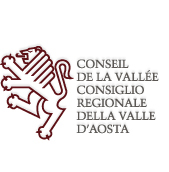 CONSIGLIO REGIONALE DELLA VALLE D'AOSTAAVVISO ESPLORATIVO DI INDAGINE DI MERCATO PER L'AFFIDAMENTO DEL SERVIZIO DI IDEAZIONE E REALIZZAZIONE DI UNO STUDIO MULTIDISCIPLINARE DI APPROFONDIMENTO STORICO, NORMATIVO ED ISTITUZIONALE DELLE FUNZIONI PREFETTIZIE DEL PRESIDENTE DELLA REGIONE AUTONOMA VALLE D'AOSTA/VALLÉE D'AOSTEIl/la sottoscritto/aai sensi degli artt. 46 e 47 del D.P.R. n. 445/2000,Consapevole della responsabilità penale cui può andare incontro nel caso di affermazioni mendaci e delle relative sanzioni penali di cui all'art. 76 del D.P.R. 445/2000, nonché delle conseguenze amministrative di esclusione dalle gare di cui al Decreto Legislativo n.50 del 18 aprile 2016 e alla normativa vigente in materia, per le ipotesi di falsità di atti e dichiarazioni mendaci ivi indicate, DICHIARAai sensi dell'articolo 6 dell'avviso esplorativo di indagine di mercato, di essere in possesso delle seguenti caratteristiche:approfondita conoscenza del quadro generale e specifico di riferimento della ricerca (segnatamente, storia ed evoluzione delle istituzioni regionali, in particolare quelle valdostane; lineamenti di diritto costituzionale regionale, in particolare, valdostano; profili di diritto pubblico, nazionale ed europeo, rilevanti in riferimento alla figura del prefetto; organizzazione e funzionamento dell'amministrazione della Regione autonoma Valle d'Aosta/Vallée d'Aoste);idoneità, di risorse umane e tecniche, per la cura della pubblicazione del volume in cui confluirà l'esito dell'approfondimento condotto.(luogo, data)	         (firmato digitalmente)	ALLEGATO A - Avviso esplorativo di indagine di mercato per studio funzioni prefettizieCognomeNomeNato/a aProv.Il (GG/MM/AAAA)Codice FiscaleDocumento n. (da allegare in fotocopia)Nella qualità di (carica) Autorizzato a rappresentare legalmente il seguente soggetto (Ragione Sociale)In virtù di (Atto di conferimento dei poteri di firma)